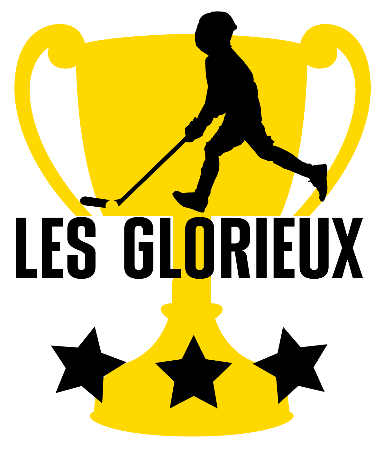          Consentement légal pour mineurSAISON DE DEK HOCKEYNom de l’enfant  _______________________________   Date de naissance _________________________Nom du parent ________________________________   Téléphone _____________________Adresse ______________________________________   Courriel _________________________________Position de l’enfant Gardien  JoueurNom de l’équipe ________________________________________ DÉCHARGE DE RESPONSABILITÉS Je,                                                                            , renonce à toute réclamation ou poursuite envers la Ligue Dek55 Hockey  et ses employés ou ses représentants pour blessures, coups ou dommages pouvant être subit, à moi ou mon enfant, à l’intérieur du terrain de Dek55 Hockey et ce, autant avant, après ou pendant une partie. Je reconnais que la pratique de ce sport, Dek Hockey, peut comporter des risques pour mon enfant et j’en assume pleinement la responsabilité et par le fait même je décharge Dek55  et sa Ligue de Dek Hockey de toutes responsabilités.Signature du parent __________________________________________     Date _____________________ENTENDU QUE Bien , que le joueur soit mineur, le parent autorise son enfant à jouer dans la ligue Adulte de Dek Hockey. Il reconnait que ce sport peut porter préjudices à son enfant et en accepte les conditions (coups et blessures). L’enfant est assez mature et en parfaite santé pour participer et prendre part aux parties organisées et encadrées par le Dek55, Dek Hockey. 